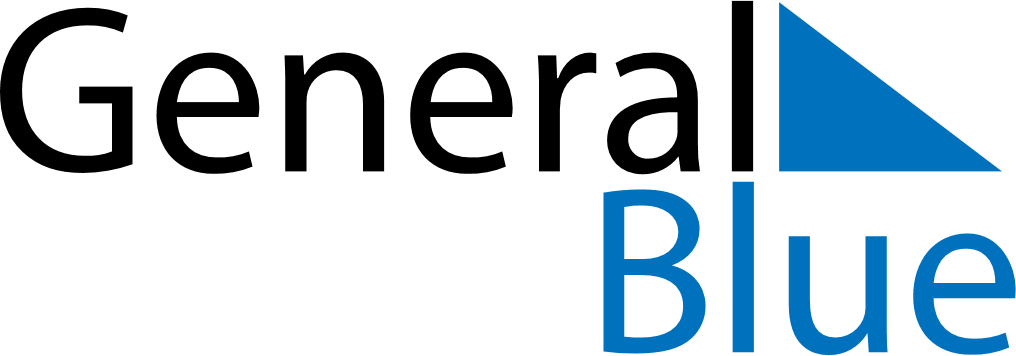 March 2022March 2022March 2022CyprusCyprusMondayTuesdayWednesdayThursdayFridaySaturdaySunday12345678910111213Ash SundayClean Monday1415161718192021222324252627Annunciation, Anniversary of 1821 Revolution28293031